Seznam pomůcek a potřeb pro 3.C /pomůcky je vhodné označit fixem/samolepkou alespoň monogramem/Zakoupit sešity:	č. 523    	6x	č. 5110 	2x	č. 423	1x	č. 420	1x			č. 644    	1x (pracovnička)	sešity prosím obalit do neprůhledných obalů, podepisovat budeme společně ve škole	obaly na učebnice a PS se budou řešit první týden stejně jako AJ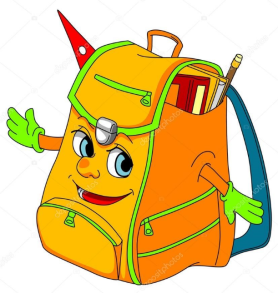 DO AKTOVKY:	desky na portfolio + 30 eurodesek	stírací tabulka + 2 fixy + stírátko	průhledné pravítko 30cm	trojúhelník s ryskou + kružítko	papírové hodiny	malý linkovaný trhací blok A5 (do lavice)	nelepící barevné papíry (20 listů) - dát podepsané do desek s drukem	volné bílé čtvrtky A4		10xPENÁL:	tužka č.2	1x 	tužka č.3	1x (nebo mikrotužka)	inkoustové pero	2x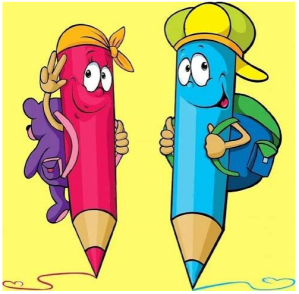 	zmizík 	2x	propiska modrá	1x	propiska červená	1x	zvýrazňovač zelený Centropen č. 2532	pastelky a fixy základních barev	lepící tyčinka (např.Kores)	nůžky, které opravdu stříhají	krátké pravítko na podtrhávání	ořezávátko	guma		DO KUFŘÍKU:	voskovky (12ks) - doporučeno české výroby - lepší dát do umělohmotné krabičky/podepsaný, nejlépe	pastelky progresazajistit gumičkou/	suché pastely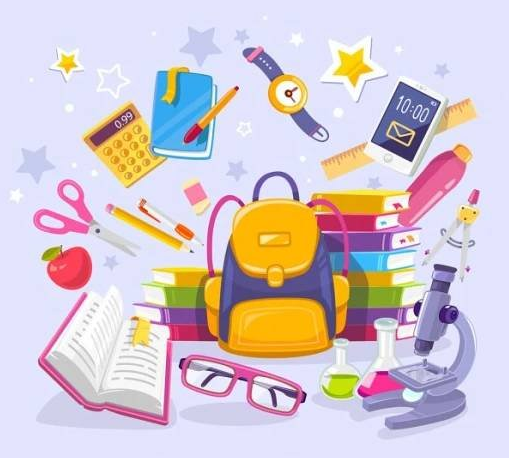 	temperové barvy	vodové barvy 	kulatý štětec č. 4 a 10	plochý štětec č.10 a 14	kelímek na vodu nejlépe s víčkem	hadřík na utírání štětců	paleta na barvy	malé lepidlo Herkules	igelitová podložka na lavici	zástěra (nebo staré triko)	modelovací hmota - doporučeno české výroby	pevná podložka na modelování	černý fix Permanent č. 2846 (velikost M)	špejle	10xPOTŘEBY na TV:	cvičební úbor (kraťasy, tričko + mikina na hřiště)	boty s bílou podrážkou do tělocvičny	pevnější boty na hřiště (tenisky/botasky)	gumička na dlouhé vlasy	přinést v podepsaném textilním sáčku nebo pevné igel.tašce 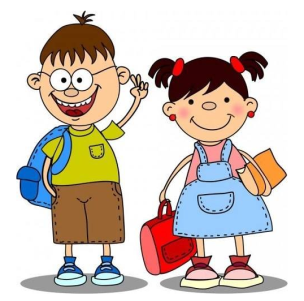 DALŠÍ POTŘEBY:	přezůvky s patou (ne pantofle - nebezpečí úrazu na schodech)	přinést podepsané v podepsaném textilním sáčku (bude viset v šatně)	kapesníčky v krabičce	1x	toaletní papír		1 rolička		nenosit tekuté mýdloPředem děkuji za spolupráci a těším se na dětičky 1.září         Marcela Pavlisová 					(třídní učitelka)